SITAMSatya Institute of Technology And Management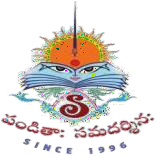 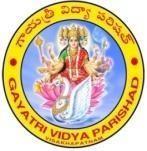 NAAC ACCREDITEDApproved by AICTE, New Delhi and Govt. of A.P. Affiliated to JNTUK, KAKINADAGajularega, Kondakarakam (P.O), Vizianagaram – 535003 Contact : 9676788811/9885758562, 08922-234775/9e-mail: sitam@sitam.co.in, principal@sitam.co.in, Facebook : sitam.sgvp, website : www.sitam.co.inJNTUK Code : B6	EAMCET Code : SGVPQualitative MetricsCriterion VI-Governance, Leadership, and Management6.1.1 The governance of the institution is reflective of an effective leadership in tune with the vision and mission of the institution.The vision and mission of the institution are:VisionTo evolve into and sustain as a Centre of Excellence in Technological Education and Research with a holistic approach.MissionTo produce high quality engineering graduates with the requisite theoretical and practical knowledge and social awareness to be able to contribute effectively to the progress of the society through their chosen field of endeavor.The nature of governanceThe Governing Body(GB) is the highest body that monitors the progress of the college and suggests activities for the growth and overall development of the institution. The Governing Body(GB) of the institute has been constituted as per the AICTE norms, New Delhi, India. The main objective of the GB is to offer transparent and effective governance in building and developing the institution. The key responsibility of the GB is to develop and implement the mission, vision, quality policy, and strategic plan of the institution. The short term and long term goals are reviewed periodically if necessary, revised strategies are implemented. The GB, through the Director and the Principal, monitors parameters such as teaching-learning process, good academic and administrative practices, bench marking, risk so as to meet the interests of stakeholders.As per the directives of the GB, the director, the Principal, and the Heads of the departments set the short-term and long-term goals. Then planning and implementation of the same is following in the individual departments and also at the institute level. The teachers are involved as members in various decision making bodies such as Governing Body, Anti Ragging committee, Women empowerment cell, Grievance Redressal cell, IQAC etc. Apart from these teachers are assigned with positions of HOD, Head of different committees to discharge their duties as decision maker.Perspective/Strategic PlanThe institution has a Perspective/Strategic Plan in place to help it develop in a systematic, well-thought-out and phased manner.Improvement of the Scope and Profile of the Teaching-Learning Experience through greater use of ICT and other innovative means.Partnering with Research Institutes.Application for grants from non-government sources.Mobilization of funds and projects through the alumnae and other stakeholders.Inviting industry to start value added programs in the Institute. Offering online and offline courses through video conferencing, electronic library, World Wide Web etc. Participation of Teachers in Decision-Making BodiesThe teachers are involved as members in various decision making bodies such as Governing Body, Anti Ragging committee, Women empowerment cell, Entrepreneur Development Cell, Institution Innovation Council, Grievance Redressal cell, IQAC etc. Apart from these teachers are assigned with positions of HOD, Head of different committees to discharge their duties as decision maker.    